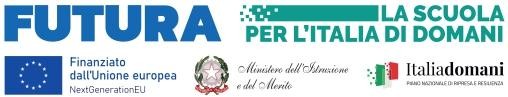 ISTITUTO COMPRENSIVO "CINQUE GIORNATE"   VIALE MUGELLO, 5 - 20137 MILANO Tel.0288448734Scuola primaria Viale Mugello, 5-Scuola secondaria di 1° grado Via Cipro, 2 MilanoC.M. MIIC8DX00L – C.F. 80114030150 e-mail MIIC8DX00L@istruzione.it  sito web www.iccinquegiornate.edu.itPiano Didattico PersonalizzatoPer alunni non italofoni非意语学生个性化教学计划Dati Anagrafici e Informazioni Essenziali di Presentazione dell’Allievo学生的个人数据和基本信息ISTITUZIONE SCOLASTICA (学校机构): ……………………………………………ANNO SCOLASTICO (学年): ………………………………………………RILEVAZIONE DELLE COMPETENZE IN ITALIANO L2意大利语 L2 水平能力检测 (Vedere tabella relativa 请阅以下有关图表)RILEVAZIONE DEI PREREQUISITI PER GLI ALUNNI NEOARRIVATI检测初到学生的先决条件PUNTI DI FORZA E RISORSE INDIVIDUALI 个人优点和资源Il team dei docenti propone un intervento personalizzato volto al raggiungimento degli obiettivi trasversali e disciplinari sotto indicati 教师团队提出个性化方案，旨在实现以下横向和学科目标OBIETTIVI TRASVERSALI 横向目标 :Promuovere le relazioni all’interno della classe 促进课堂内的关系Valorizzare l’identità culturale 增强文化认同Favorire lo scambio ed il confronto delle esperienze 鼓励经验上的交流和比较Fornire gli strumenti linguistici di base per il successo formativo 提供基础语言工具为达到更好培训DIDATTICA PERSONALIZZATA 个性化教学 INDIVIDUAZIONE DI EVENTUALI PERSONALIZZAZIONI NEI CONTENUTI E NEI TEMPI :       鉴定可能的个性化内容和时间：Per i NAI omissione della disciplina per n° mesi 对初到意大利的学生省略科目几个月Sostituzione dei contenuti 替换内容Riduzione dei contenuti 减少内容数量 Testi di studio e verifica semplificati o diversificati 学习课文与测验简化或多元化IL CONSIGLIO DI CLASSE / TEAM DEI DOCENTI INTENDE METTERE IN ATTO LE SEGUENTISTRATEGIE E RISORSE 班级理事会/教师团队打算实施以下策略和资源：STRATEGIE METODOLOGICHE E DIDATTICHE 方式与教学策略* Solo per la scuola secondaria 只限中学 STRUMENTI COMPENSATIVI 辅助工具MODALITÀ DI VERIFICA E VALUTAZIONE	测验和评分方式Coordinatore di Classe / Il team dei docenti   	班主任/教师团I docenti del Consiglio di Classe 班委会老师Il Dirigente scolastico 校长I genitori 家长Data 日期  	Data 日期  	Nome e Cognome	姓名 Data di nascita   出生日期 Classe 班级 Insegnante referente 导师 Nazionalità 国籍Lingua madre	母语Scuola italiana frequentata per anni就读意大利学校年限Anni di scolarità pregressa nel paese diorigine	在原籍国的教育年限Inserimento nella classe di iscrizione dal进入班级日期Altre osservazioni其他备注ITALIANO L2意大利语 L2 程度 Liv P Principiante初学水平A1Molto elementare接触水平A2Elementare基本水平 B1Soglia入门水平Comprensione italiano orale意大利口语理解能力 Produzione italiano orale意大利口语创作能力Comprensione italiano scritto意大利语书面理解能力Produzione italiano scritto意大利语书面创作能力PREREQUISITI IN先决条件于Molto limitati非常有限Limitati有限Sufficientementesviluppati 充分发达Molto sviluppati非常发达 Area linguistico-espressiva语言表达领域 Area logico-matematica逻辑数学领域Area scientifica科学领域Area antropologica人类学领域Lingua straniera inglese英语领域 AREA LINGUISTICO-ARTISTICA-ESPRESSIVA 语言、艺术、表达领域AREA LINGUISTICO-ARTISTICA-ESPRESSIVA 语言、艺术、表达领域ITALIANO   意大利语 INGLESE FRANCESE/TEDESCO英语/法语/德语 MUSICA    音乐 ARTE/IMMAGINE   艺术/图像 SCIENZE MOTORIE         体育 AREA STORICO-GEOGRAFICA 历史、地理领域AREA STORICO-GEOGRAFICA 历史、地理领域STORIA 历史GEOGRAFIA 地理AREA MATEMATICO-SCIENTIFICA-TECNOLOGICA 数学、科学、科技领域AREA MATEMATICO-SCIENTIFICA-TECNOLOGICA 数学、科学、科技领域MATEMATICA 数学 SCIENZE 科学 TECNOLOGIA 科技 RELIGIONE/ ALTERNATIVA宗教/替代选择Risorse audio (registrazioni, sintesi vocale, audiolibri …)音频资源(录音、语音合成、有声读物) Software didattici (videoscrittura, correttore ortografico, ecc)教育软件(文字处理器、拼写检查器等）Vocabolario digitale/multimediale电子/多媒体字典 Uso del carattere stampatomaiuscolo 使用大写字母Lettura da parte di un docente, studente 老师/同学阅读